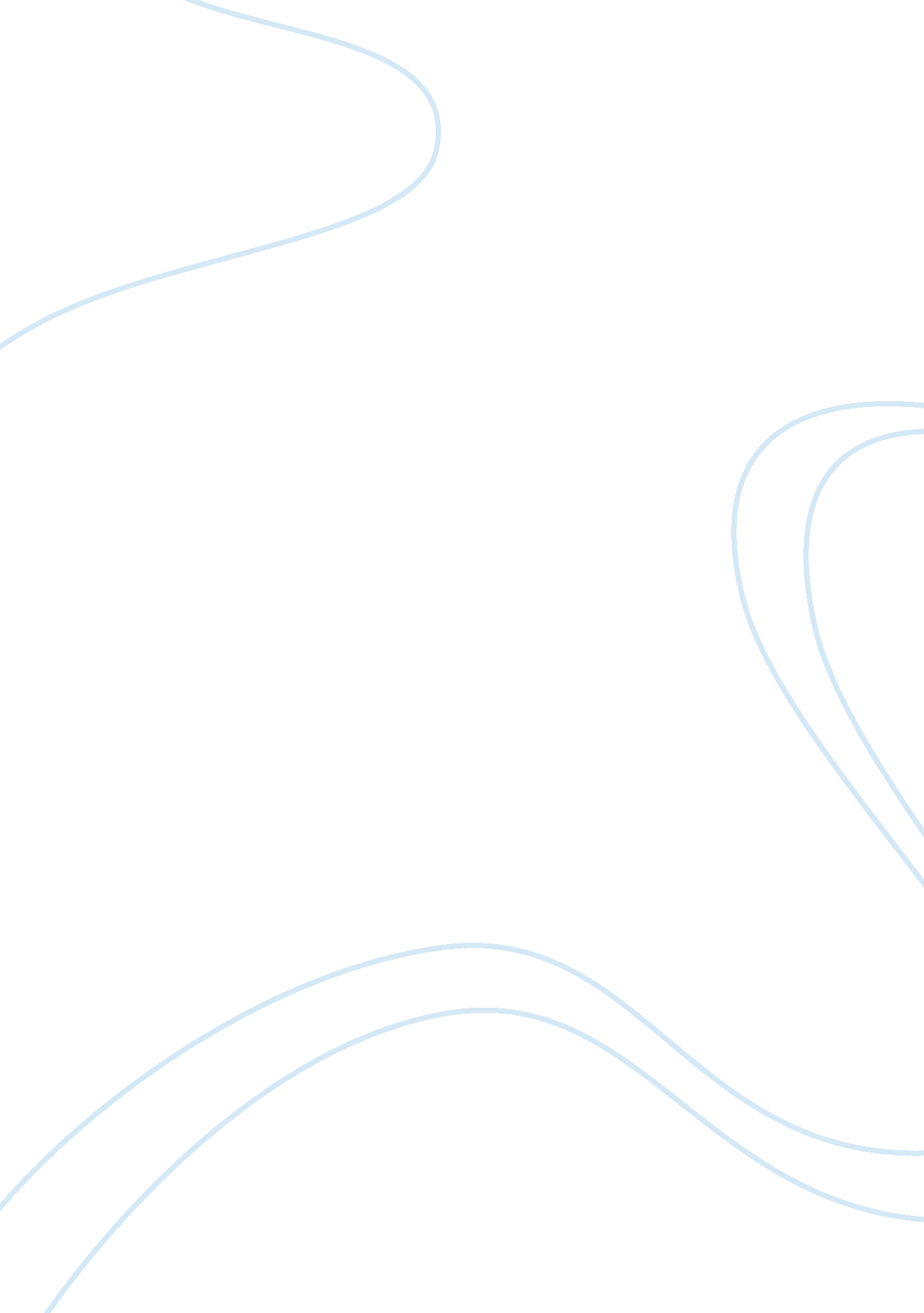 The definition of an ideal mate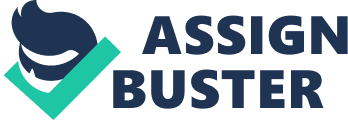 While we may sometimes differ in what our own definitions of what an ideal mate would be like, there are perhaps, some features which we would all appreciate such a mate to have. At the end of the day we may discover that our ideal mate is not a perfect person, but that they do possess qualities which make them perfect for us. An ideal mate is definitely one who not only loves us, but who cherishes us too. When you cherish someone you appreciate them to the hilt and deeply care for every atom that makes them into a solid being, along with every part of their spirit which never fails to move you. When your mate cherishes you they notice everything about you and are sensitive to your needs. They recognize and make compliments about your achievements and strive to keep you happy in every way possible. An ideal mate may not always be as tall, handsome, and fair of face or as wealthy as you may have at first wished them to be. However, they will be beautiful to your eyes despite having a crooked smile or a stutter. What you once believed might be viewed as imperfections will become endearing when you find a mate who is beautiful on the inside. It is true to say that many different sorts of people make up the world’s population. We have differing viewpoints, opinions, beliefs, levels of understanding and dreams for the future. Our ideal mate though, will think along similar lines to us and so will form a bond of reasoning that can only develop from sharing important life values. We may too, share a vision of how we want our lives to progress alongside each other. Wanting the same things will unite us and propel us toward our goals. Even when our visions are not exactly the same, our ideal mate will be open to listening to what our needs and desires are and are willing to compromise where necessary. Most importantly, our soul mate, or ideal mate, will make us 'more' than we would be with the wrong person. Instead of detracting from our value they are likely to expand our beings so that the sum of our parts is far richer in quantity and quality than it would ever be without them. When we are with them we may discover that being with someone who is so totally supportive of us allows us to be funnier, brighter, more loving and caring than we are when alone. And what’s more is that they will see these qualities in us whom they reflect back to us, and this in turn will make us more confident and happy people. 